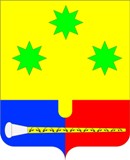 СОВЕТ  депутатов Агаповского СЕЛЬСКОГО ПОСЕЛЕНИЯАгаповского района Челябинской области шестого  СОЗЫВАДВАДЦАТЬ ЧЕТВЕРТОЕ ЗАСЕДАНИЕ24 ноября  2021г.                                                                                              №70О назначении и проведении публичных слушаний и утверждений порядка учета предложений и участия граждан в обсуждении проекта решения «О внесении изменений и дополнений в Устав Агаповского сельского поселения Агаповского муниципального района Челябинской области»	Руководствуясь  Федеральным законом «Об общих принципах организации местного самоуправления в Российской Федерации», Уставом Агаповского сельского поселения, Положением о порядке организации и проведении публичных слушаний в Агаповском сельском поселении, утвержденным Решением Советом депутатов Агаповского сельского поселения, Совет депутатов Агаповского сельского поселения, решил:1.Назначить публичные слушания по проекту Решения «О внесении изменений и дополнений в Устав Агаповского сельского поселения Агаповского муниципального района Челябинской области» (прилагается).2.Опубликовать проект решения «О внесении изменений и дополнений в Устав Агаповского сельского поселения Агаповского муниципального района Челябинской области »  в срок до 26 ноября 2021 года, в периодичном печатном издании  «Агаповский вестник».3.Определить организатором публичных слушаний Совет депутатов Агаповского сельского поселения.4.Назначить проведение публичных слушаний на  27 декабря 2021 года в 10 часов.5.Установить, что прием письменных предложений по проекту решения «О внесении изменений и  дополнений в Устав  Агаповского сельского поселения Агаповского муниципального района Челябинской области» осуществляется Советом депутатов Агаповского сельского поселения с 8-00 до 16-00 часов по адресу: Челябинская область, Агаповский район, с.Агаповка, ул.Школьная , д.47 а.6.Создать комиссию по проведению публичных слушаний по проекту решения «О внесении изменений и дополнений в Устав Агаповского сельского поселения Агаповского муниципального района Челябинской области» в составе:Председатель комиссии:Сисина Екатерина Анатольевна –  председатель Совета депутатов Агаповского сельского поселения; Гильманова Р.Р. – секретарь комиссии,  делопроизводитель администрации Агаповского сельского поселения;Члены комиссии:  Попова Е.Н. – заместитель председателя комиссии по законодательству, праву  и местному самоуправлению Совета депутатов Агаповского сельского поселения;Прошкин Ю.В.  – заместитель  председателя Совета депутатов Агаповского сельского поселения;Клопот А.А. - депутат  Совета  депутатов Агаповского сельского поселения.7.Утвердить порядок предложений и участия граждан в обсуждении проекта решения «О внесении изменений и дополнений в Устав Агаповского сельского поселения Агаповского муниципального района Челябинской области» (прилагается).8.Организацию выполнения данного Решения возложить на постоянную комиссию по местному самоуправлению и законодательству.Исполняющий обязанности главы сельского поселения                		                 Т.Н.МитрохинаУТВЕРЖДЕНрешением Советом депутатовАгаповского сельского поселенияАгаповского муниципального районаЧелябинской областиот 24 ноября  2021 года № 70Порядокучета предложений и участия граждан в обсуждении проекта решения «О внесении изменений и дополнений в Устав Агаповского сельского поселения Агаповского муниципального района Челябинской области».1.Граждане, проживающие на территории, участвуют в обсуждении проекта решения «О внесении изменений и дополнений в Устав Агаповского сельского поселения Агаповского муниципального района Челябинской области» (далее проект решения) путем внесений письменных предложений и замечаний в сроки, установленные решением Совета депутатов Агаповского сельского поселения (далее – Совет) о назначении и проведении публичных слушаний по проекту решения. Предложения и замечания носят рекомендательный характер.2.Письменные предложения и заявления граждан направляются в Совет и должны содержать фамилию, имя, отчество, адрес места жительства. Предложения рекомендуется оформлять в виде текста изменения и (или) дополнения в статьи проекта решения либо в виде текста новой редакции статьи в виде таблицы поправок (предложение).3.Поступившие в Совет предложения граждан рассматриваются комиссией по проведению публичных слушаний по проекту решения (далее – комиссия). Предложения к проекту решения, поступившие с нарушением порядка и срока предложений, по решению комиссии могут быть оставлены без рассмотрения.4.По итогам рассмотрения каждого из поступивших предложений комиссия путем открытого голосования большинством голосов принимает решение рекомендовать его к применению или отклонить5.Заседания комиссии проводятся периодически по мере поступления предложений. Решение о созыве комиссии принимается председателем.6.Решения комиссии оформляются протоколом, который подписывается председателем и секретарем комиссии. В протоколе должны быть отражены дата и место проведения заседания, фамилии, имена, отчества присутствующих, общее количество рассмотренных на заседании предложений, мнения членов комиссии по каждому из поступивших предложений, результаты голосования, принятое решение.7.По итогам рассмотрения всех поступивших предложений комиссия готовит заключение, в котором указывает, какие предложения приняты либо отклонены с обоснованием причин принятия решения.8.Проект решения и заключения комиссии рассматриваются на постоянной комиссии по законодательству и местному самоуправлению Совета, затем – на заседании Совета, которое должно быть проведено в срок не ранее чем через 30 дней после официального опубликования проекта решения.9.Комиссия одновременно с заключением по итогам рассмотрения предложений в установленный срок на заседании Совета представляется протокол проведения публичных слушаний по проекту решения.10.По просьбе граждан, направивших предложения по проекту решения, в письменной или устной форме, сообщается результат рассмотрения их предложений.Приложениек Порядку учета предложенийи участия граждан в обсуждениипроекта решения«О внесении изменений и дополненийв Устав Агаповского сельского поселения Агаповского муниципального района Челябинской области»ПРЕДЛОЖЕНИЯпо проекту решения «О внесении изменений и дополнений в Устав Агаповского сельского поселения Агаповского муниципального района Челябинской области».ПРОЕКТСОВЕТ  депутатов Агаповского СЕЛЬСКОГО ПОСЕЛЕНИЯАгаповского района Челябинской области ШЕСТОГО СОЗЫВА
                   2021г.                                                                                            № ----О внесении изменений и дополнений в Устав Агаповского сельского поселения Агаповского муниципального района Челябинской областиСовет депутатов Агаповского сельского поселения РЕШАЕТ:Внести в Устав Агаповского сельского поселения Агаповского муниципального района Челябинской области следующие изменения и дополнения:1) В статье 5 «Вопросы местного значения Агаповского сельского поселения»:подпункт 9 изложить в следующей редакции:«9) утверждение правил благоустройства территории поселения, осуществление муниципального контроля в сфере благоустройства, предметом которого является соблюдение правил благоустройства территории поселения, требований к обеспечению доступности для инвалидов объектов социальной, инженерной и транспортной инфраструктур и предоставляемых услуг, организация благоустройства территории поселения в соответствии с указанными правилами;»; 2) В статье 11 «Публичные слушания, общественные обсуждения»:пункт 6 изложить в следующей редакции:«6. Порядок организации и проведения публичных слушаний определяется решениями Совета депутатов Агаповского сельского поселения нормативного характера и должен предусматривать заблаговременное оповещение жителей муниципального образования о времени и месте проведения публичных слушаний, заблаговременное ознакомление с проектом муниципального правового акта, в том числе посредством его размещения на официальном сайте органа местного самоуправления в информационно-телекоммуникационной сети «Интернет» или в случае, если орган местного самоуправления не имеет возможности размещать информацию о своей деятельности в информационно-телекоммуникационной сети «Интернет», на официальном сайте субъекта Российской Федерации или муниципального образования с учетом положений Федерального закона от 9 февраля 2009 года №8-ФЗ «Об обеспечении доступа к информации о деятельности государственных органов и органов местного самоуправления» (далее в настоящей статье - официальный сайт), возможность представления жителями муниципального образования своих замечаний и предложений по вынесенному на обсуждение проекту муниципального правового акта, в том числе посредством официального сайта, другие меры, обеспечивающие участие в публичных слушаниях жителей муниципального образования, опубликование (обнародование) результатов публичных слушаний, включая мотивированное обоснование принятых решений, в том числе посредством их размещения на официальном сайте.»;пункт 8 изложить в следующей редакции:«8. По проектам генеральных планов, проектам правил землепользования и застройки, проектам планировки территории, проектам межевания территории, проектам правил благоустройства территорий, проектам, предусматривающим внесение изменений в один из указанных утвержденных документов, проектам решений о предоставлении разрешения на условно разрешенный вид использования земельного участка или объекта капитального строительства, проектам решений о предоставлении разрешения на отклонение от предельных параметров разрешенного строительства, реконструкции объектов капитального строительства, вопросам изменения одного вида разрешенного использования земельных участков и объектов капитального строительства на другой вид такого использования при отсутствии утвержденных правил землепользования и застройки проводятся публичные слушания или общественные обсуждения в соответствии с законодательством о градостроительной деятельности.»;3) В пункте 4.1 статьи 22 «Депутат Совета депутатов»:подпункт 7 изложить в следующей редакции:«7) прекращения гражданства Российской Федерации либо гражданства иностранного государства - участника международного договора Российской Федерации, в соответствии с которым иностранный гражданин имеет право быть избранным в органы местного самоуправления, наличия гражданства (подданства) иностранного государства либо вида на жительство или иного документа, подтверждающего право на постоянное проживание на территории иностранного государства гражданина Российской Федерации либо иностранного гражданина, имеющего право на основании международного договора Российской Федерации быть избранным в органы местного самоуправления, если иное не предусмотрено международным договором Российской Федерации;»;4) В пункте 1 статьи 27 «Досрочное прекращение полномочий главы поселения»:подпункт 8 изложить в следующей редакции:«8) прекращения гражданства Российской Федерации либо гражданства иностранного государства - участника международного договора Российской Федерации, в соответствии с которым иностранный гражданин имеет право быть избранным в органы местного самоуправления, наличия гражданства (подданства) иностранного государства либо вида на жительство или иного документа, подтверждающего право на постоянное проживание на территории иностранного государства гражданина Российской Федерации либо иностранного гражданина, имеющего право на основании международного договора Российской Федерации быть избранным в органы местного самоуправления, если иное не предусмотрено международным договором Российской Федерации;»;5) Статью 28 «Гарантии для главы поселения»:дополнить пунктом 5 следующего содержания:«5. В соответствии с Законом Челябинской области от 06.04.2008г. № 245-ЗО «О гарантиях осуществления полномочий депутата, члена выборного органа местного самоуправления, выборного должностного лица местного самоуправления» главе сельского поселения  установлена ежемесячная доплата к страховой пенсии по старости (инвалидности) в связи с прекращением его полномочий (в том числе досрочно). Такая доплата устанавливается только в отношении лиц, осуществлявших полномочия выборного должностного лица местного самоуправления на постоянной основе и в этот период достигших пенсионного возраста или потерявших трудоспособность, и не осуществляется в случае прекращения полномочий указанных лиц по основаниям, предусмотренным пунктами 2.1, 3, 6 - 9 части 6, частью 6.1 статьи 36, частью 7.1, пунктами 5 - 8 части 10, частью 10.1 статьи 40 Федерального закона от 6 октября 2003 года № 131-ФЗ «Об общих принципах организации местного самоуправления в Российской Федерации».Условия, порядок назначения и выплаты, а также размер ежемесячной доплаты к страховой пенсии устанавливаются муниципальным нормативным правовым актом.»;6) В пункте 1 статьи 30 «Полномочия администрации»:подпункт 9 изложить в следующей редакции:«9) осуществляет муниципальный контроль в сфере благоустройства, предметом которого является соблюдение правил благоустройства территории поселения, требований к обеспечению доступности для инвалидов объектов социальной, инженерной и транспортной инфраструктур и предоставляемых услуг, организует благоустройство территории поселения в соответствии с указанными правилами;»;2. Настоящее решение подлежит официальному опубликованию в периодичном печатном издании  «Агаповский вестник», обнародованию на информационных стендах  после его государственной регистрации в территориальном органе уполномоченного федерального органа исполнительной власти в сфере регистрации уставов муниципальных образований.3. Настоящее решение вступает в силу после его официального опубликования (обнародования) в соответствии с действующим законодательством.Председатель Совета депутатовАгаповского сельского поселения                                                       Е.А. Сисина                        Исполняющий обязанности главы сельского поселения                                                                Т.Н.Митрохина                                                               РЕШЕНИЕ№ п/пТекст проекта Устава (с указанием статьи, части, абзаца)Предложения по тексту, указанному в графе 2Обоснование1234                                                               РЕШЕНИЕ